IDEMO NAUČITI SAMOSTALNO OGULITI NARANČU I BANANU!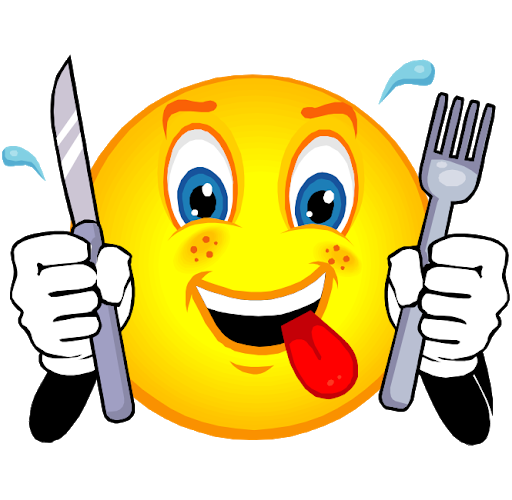 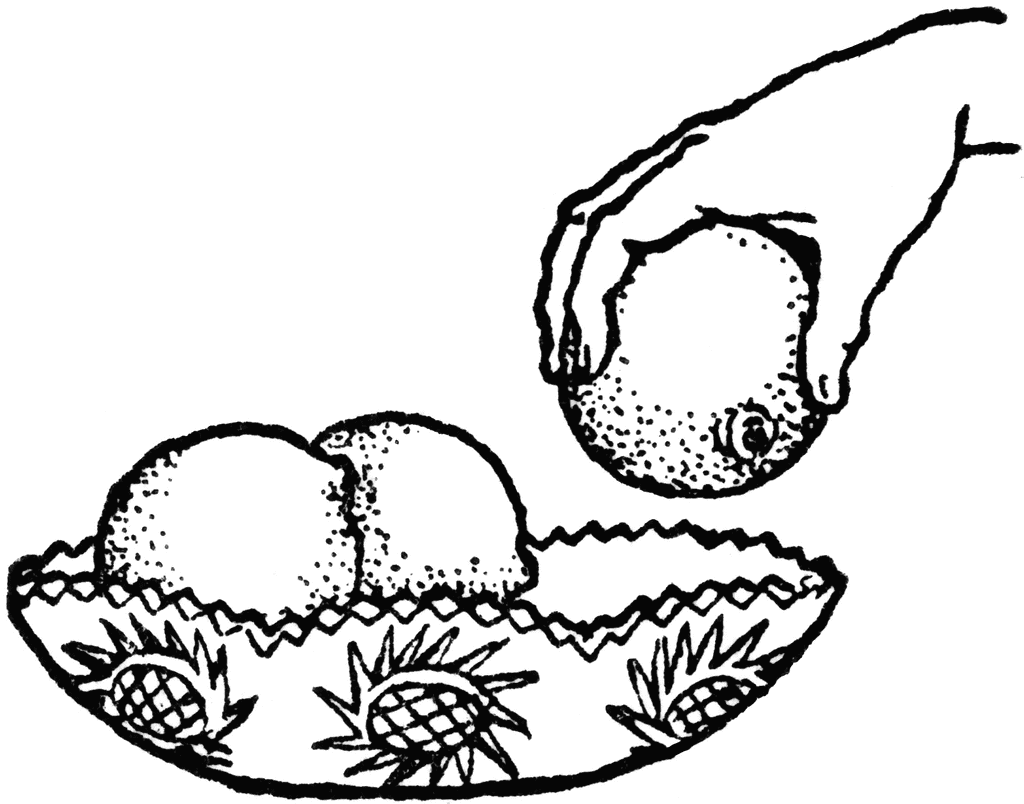                                                      KADA SI GLADNA                                                      UZMI VOĆKU 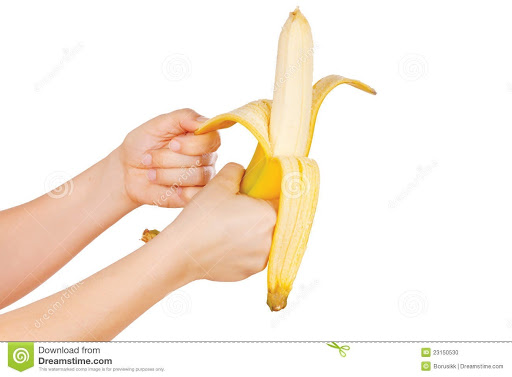 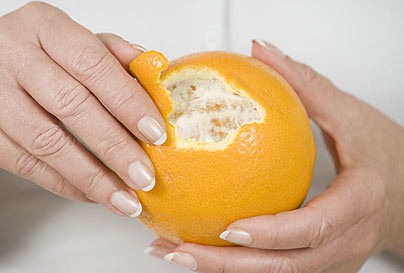   I OGULI JE SAMA!